SISTEMA COFECI-CRECI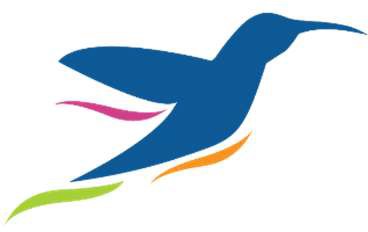 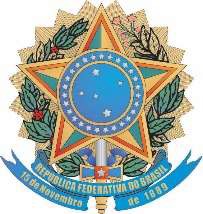 CONSELHO FEDERAL DE CORRETORES DE IMÓVEIS – COFECICONSELHO REGIONAL DE CORRETORES DE IMÓVEIS-CRECI	ª REGIÃO/	.ELEIÇÕES 2021 REQUERIMENTO PARA INSCRIÇÃO DE CHAPAExcelentíssimo SenhorCOORDENADOR DA COMISSÃO DE ANÁLISE ELEITORAL Nº  	Pelo presente e de acordo com as disposições contidas nas Normas Eleitorais baixadas com a Resolução- COFECI N° 1.446/2020,inscrito nesse Creci sob o nº	, vem à presença de V.Sa., na qualidade de representante, REQUERER o registro da CHAPA “			” para concorrer à eleição para composição do e. Plenário desse Conselho Regional no triênio de 1º de janeiro de 2022 a 31 de dezembro de 2024, a realizar-se no dia        de	2021, conforme Edital Geral de Convocação Eleitoral publicado no DOU de         de	de 2021 e Edital de Convocação Eleitoral desse CRECI publicado no site www.cofeci.gov.br/eleicoes2021.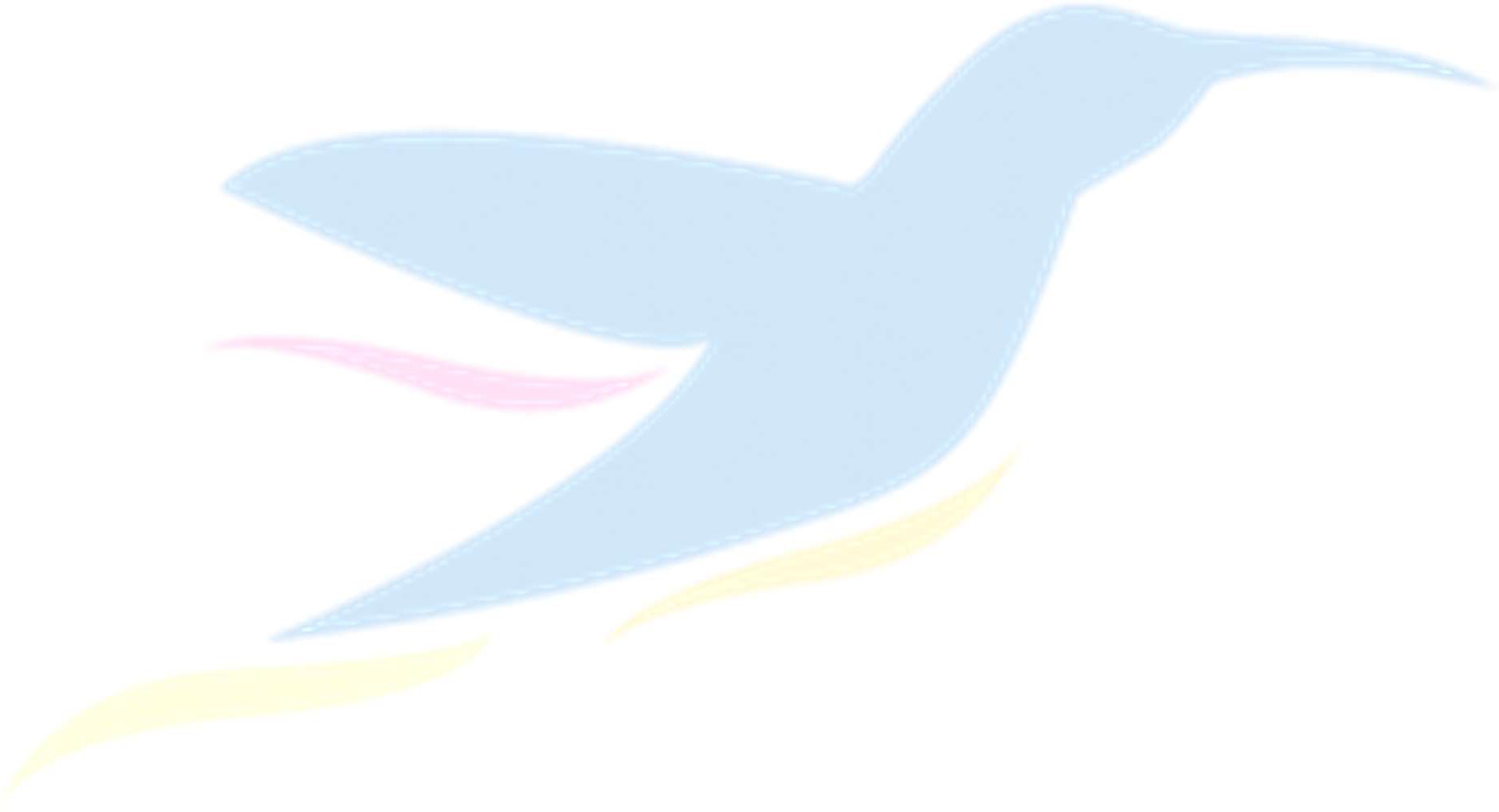 O Requerente declara conhecer e concordar plenamente com as Normas Eleitorais estabelecidas pela Resolução supracitada, aprovadas com a Resolução-Cofeci nº 1.446/2020, publicadas noD.O.U. do dia 18/02/2021.Junta-se ao presente, conforme exigem as Normas Eleitorais: relação nominal dos 54 integrantes da chapa, com os respectivos números de inscrição no CRECI; fichas de qualificação de cada integrante da chapa (art. 18, II); ficha de declarações de cada integrante da chapa (art. 18, III, a, b, c, d; e); Certidão de regularidade cadastral na Receita Federal de cada integrante da chapa (art. 18, IV) e cópia autenticada da cédula de identidade profissional ou outro documento oficial de identidade (art. 18, V) de cada um dos 54 integrantes da chapa.Neste Termos,P. DeferimentoAssinaturaRepresentante da Chapa “			” Creci/	nº  	Nome:Nome:Nome:Endereço:Endereço:Endereço:Fone comercial:Fone residencial:e-mails: